*DTC* - Technology Update 06/03/2021This technology update contains information related to the following topics:CMAS: 2021 Administration Debrief for DTCsCMAS: Pearson OS Support Starting and Ending for the 2021-2022 School YearACCESS: DRC 2021-22 Technology Releases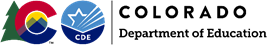 *DTC* - Technology Update 06/03/2021This technology update contains information related to the following topics:CMAS: 2021 Administration Debrief for DTCsCMAS: Pearson OS Support Starting and Ending for the 2021-2022 School YearACCESS: DRC 2021-22 Technology ReleasesJune 3, 2021*DTC* - Technology Update 06/03/2021This technology update contains information related to the following topics:CMAS: 2021 Administration Debrief for DTCsCMAS: Pearson OS Support Starting and Ending for the 2021-2022 School YearACCESS: DRC 2021-22 Technology ReleasesBookmark us! 2021 CMAS Administration Debrief for DTCs2021 CMAS Administration Debrief for DTCsCDE and Pearson would like to present data and gather feedback on the spring 2021 CMAS administration from a technology perspective. We plan to hold a feedback session webinar for District Technology Coordinators on Thursday, June 10th at 9:00 am MST. We will be joined by Pearson representatives to field any questions and record feedback.TopicsTestnav App and OS Usage Common Errors Experienced TestNav Issues by device Proctor Caching Customer Service SupportCommunicationTN Requirement UpdateThis is a Microsoft Teams Live Event.  Use the  attendee link to join the webinar.Select  http://www.cde.state.co.us/assessment/assessmentliveevent for detailed information on How to Join a CDE Assessment Microsoft Teams Live Event.MS Online account is not required. CDE recommends using an updated web browser so there is no software installation required. Power Point slides and a recording will be made available at http://www.cde.state.co.us/assessment/newassess-dtc for individuals who are unable to attend the live session.CDE and Pearson would like to present data and gather feedback on the spring 2021 CMAS administration from a technology perspective. We plan to hold a feedback session webinar for District Technology Coordinators on Thursday, June 10th at 9:00 am MST. We will be joined by Pearson representatives to field any questions and record feedback.TopicsTestnav App and OS Usage Common Errors Experienced TestNav Issues by device Proctor Caching Customer Service SupportCommunicationTN Requirement UpdateThis is a Microsoft Teams Live Event.  Use the  attendee link to join the webinar.Select  http://www.cde.state.co.us/assessment/assessmentliveevent for detailed information on How to Join a CDE Assessment Microsoft Teams Live Event.MS Online account is not required. CDE recommends using an updated web browser so there is no software installation required. Power Point slides and a recording will be made available at http://www.cde.state.co.us/assessment/newassess-dtc for individuals who are unable to attend the live session.Pearson CMAS OS Support Starting and Ending for the 2021-2022 School YearPearson CMAS OS Support Starting and Ending for the 2021-2022 School YearDropping Support for OS Versions:macOS 10.13iOS 12Chrome 83-90Windows78, 8.110 versions 1903 and older32-bit versionsLinux Fedora 28Android 9.xAdding Support OS Versions (after manufacturer release and Pearson testing):Chrome 91macOS Apple silicon (ARM64)Windows 10 x64 - 20H2, 21H1Linux Fedora 31Android 11Dropping Support for OS Versions:macOS 10.13iOS 12Chrome 83-90Windows78, 8.110 versions 1903 and older32-bit versionsLinux Fedora 28Android 9.xAdding Support OS Versions (after manufacturer release and Pearson testing):Chrome 91macOS Apple silicon (ARM64)Windows 10 x64 - 20H2, 21H1Linux Fedora 31Android 11DRC ACCESS 2021-22 Technology ReleasesDRC ACCESS 2021-22 Technology ReleasesDRC 2021-22 Technology ReleasesOn the evening of Thursday, June 24, 2021, DRC will release the annual DRC INSIGHT Secure Application and Central Office Service (COS) Service Device installers to WIDA AMS. DRC INSIGHT Secure Application:The DRC INSIGHT Secure Application is the secure web-browser testing interface installed on each testing device.If sites have configured the DRC INSIGHT Secure Application to automatically update, no action will need to be taken by technology staff. When the student launches the application, they’ll receive a prompt and then the application will update automatically.   If sites have configured the DRC INSIGHT Secure Application so that automatic updates are turned off, the technology coordinator will need to update every student testing device so it is running Version 12.0 of the Secure Application. The software must be updated manually by downloading the latest version from WIDA AMS or the appropriate app store, and then reinstalling it, or changing the COS configuration setting to allow automatic updates and then restarting the Secure Application.Central Office Services (COS):Central Office Services is an application that allows you to configure and manage your online testing environment from a central location. COS-SDs are designed to automatically receive updates. All COS Service Devices will automatically update to version 5.0 on the evening of June 24, 2021, if they are left turned on between Midnight and 5:00am local time. No actions need to be taken for this update to be applied other than leaving the devices turned on overnight with an internet connection. For detailed information regarding the DRC INSIGHT Secure Application and COS-Service Device, please review the Technology User Guide located in WIDA AMS DRC 2021-22 Technology ReleasesOn the evening of Thursday, June 24, 2021, DRC will release the annual DRC INSIGHT Secure Application and Central Office Service (COS) Service Device installers to WIDA AMS. DRC INSIGHT Secure Application:The DRC INSIGHT Secure Application is the secure web-browser testing interface installed on each testing device.If sites have configured the DRC INSIGHT Secure Application to automatically update, no action will need to be taken by technology staff. When the student launches the application, they’ll receive a prompt and then the application will update automatically.   If sites have configured the DRC INSIGHT Secure Application so that automatic updates are turned off, the technology coordinator will need to update every student testing device so it is running Version 12.0 of the Secure Application. The software must be updated manually by downloading the latest version from WIDA AMS or the appropriate app store, and then reinstalling it, or changing the COS configuration setting to allow automatic updates and then restarting the Secure Application.Central Office Services (COS):Central Office Services is an application that allows you to configure and manage your online testing environment from a central location. COS-SDs are designed to automatically receive updates. All COS Service Devices will automatically update to version 5.0 on the evening of June 24, 2021, if they are left turned on between Midnight and 5:00am local time. No actions need to be taken for this update to be applied other than leaving the devices turned on overnight with an internet connection. For detailed information regarding the DRC INSIGHT Secure Application and COS-Service Device, please review the Technology User Guide located in WIDA AMS For More InformationFor More InformationTo unsubscribe from this listserv send email to: DTC-signoff-request@CDELIST.CDE.STATE.CO.USPrevious CDE Technology updates can be viewed at http://www.cde.state.co.us/assessment/announcements. If you have any questions, please contact Collin Bonner at Bonner_C@cde.state.co.us.To unsubscribe from this listserv send email to: DTC-signoff-request@CDELIST.CDE.STATE.CO.USPrevious CDE Technology updates can be viewed at http://www.cde.state.co.us/assessment/announcements. If you have any questions, please contact Collin Bonner at Bonner_C@cde.state.co.us.